PRESSEINFORMATION
Nr. 31/FY 2023, Dezember 2023Panasonic Gaming Nacken-Lautsprecher SC-GNW10 ab sofort erhältlich4 Lautsprecher für fesselnden 3D-Sound und optimaler Sitz auf den Schultern sorgen für ultimativen SpielerkomfortDiesen Pressetext und die Pressefotos (downloadfähig mit 300 dpi) finden Sie im Internet unter www.panasonic.com/de/presseHamburg, Dezember 2023 – Der auf der IFA 2023 angekündigte SoundslayerTM SC-GNW10 von Panasonic ist ab sofort erhältlich. Der kabellose Gaming Nacken-Lautsprecher ermöglicht es Gaming-Enthusiasten, in den Mittelpunkt des Geschehens einzutauchen, ohne dabei die Ohren zu belasten.

 Das leichte, ergonomische Design des SC-GNW10 umfasst ein branchenführendes 4-Lautsprecher-Array, kabellose Konnektivität und KI-Sprachverarbeitung für ein aufregendes, komfortables und immersives 3D-Klangerlebnis. Der Panasonic SoundSlayerTM SC-GNW10 besteht aus dem Gaming-Lautsprecher, der auf den Schultern getragen wird, und einem separaten Funksender. Die kabellose Verbindung zum Lautsprecher wird hergestellt, indem der Sender mit dem mitgelieferten USB-Kabel an einen kompatiblen PC oder eine Spielekonsole angeschlossen wird. Der SC-GNW10 ist kompatibel mit Windows 10/11 PCs, Sony PS4/PS5-Konsolen und Nintendo Switch (im TV-Modus) und verfügt zudem über einen Subwoofer-Eingang für noch kraftvollere Klangwelten.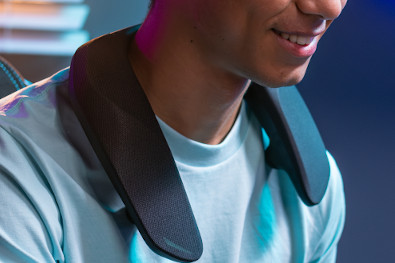 
Premiere auf der IFA 2023 in Berlin
Der auf der IFA 2023 in Berlin erstmals in Europa vorgestellte SoundSlayerTM SC-GNW10 hat in den Medien und speziell bei Gaming-Experten für Begeisterung gesorgt. Besonderes Interesse fanden die offensichtlichen Komfortvorteile gegenüber herkömmlichen sperrigen Gamer-Kopfhörern sowie die Tatsache, dass der SoundSlayerTM den Spielern dank seines 4-Kanal-Sounds ein überragendes immersives Erlebnis bietet.

Komfortables Design
Mit einer Akkulaufzeit von bis zu 9 Stunden sorgt der SC-GNW10 auch bei extrem langen Gaming-Sessions für maximalen Komfort. Das offene Design des Gaming Nacken-Lautsprechers bietet eine echte Alternative zum Anpressdruck um die Ohren und den oberen Kopfbereich, der beim Tragen von Over-Ear-Kopfhörern entstehen kann. Dies kommt auch Brillenträgern und Menschen, deren Frisur nicht zu Kopfhörern passt, zugute. Der SC-GNW10 bietet zudem eine stabile kabellose Verbindung für mehr Bewegungsfreiheit und immersives Gaming. Die Panasonic eigene Funktechnologie überträgt mit 2,4 GHz und einer Latenz von weniger als 20 Millisekunden - ideal für FPS-Spiele. Intelligent verarbeitete Tasten auf dem SoundslayerTM ermöglichen es den Spielern zudem, den Sound einzustellen, ohne die Augen vom Spiel abzuwenden.
Fesselnder Klang aus 4 Lautsprechern
Mit seinen vier 38-mm-Lautsprechern gibt der SC-GNW10 realistischen Sound aus allen Richtungen wieder und lässt den Spieler in tiefe, vielschichtige Klanglandschaften eintauchen1. Im Vergleich zu herkömmlichen Kopfhörern, die den Klang nur über zwei Kanäle ausgeben, sind die vier Kanäle des SC-GNW10 ein großer Fortschritt für Gamer. Für PC-Benutzer gibt es eine SoundSlayerTM-App, mit der Funktionen wie Equalizer, Chat-Lautstärke und Sound-Modi eingestellt werden können. Zudem können bis zu drei verschiedene, benutzerdefinierte Voreinstellungen gespeichert werden.Der SC-GNW10 verfügt außerdem über drei Audiomodi, die komfortabel über eine Taste am Lautsprecher aktiviert werden können, und jedes Game durch eine automatische Anpassung des EQ optimieren: Rollenspiel Modus: Ideal für Rollenspiele. Dieser Modus erzeugt ein Gefühl von Realität und Intensität – für ein komplettes Eintauchen in die virtuelle Welt des Spiels. Ego-Shooter Modus: Bietet eine genaue Audioposition für eine bessere Ortung subtiler Geräusche, wie z.B. von Schritten. Dies verschafft dem Gamer Vorteile in Ego-Shooter- und Third-Person-Shooter-Spielen. Sprachmodus: Verstärkt menschliche Stimmen und gibt Akteuren durch eine verbesserte Verständlichkeit womöglich den entscheidenden Hinweis, um Aufgaben abzuschließen und das nächste Level zu erreichen. Empfohlen für Abenteuerspiele. Kenichi Ikenoue, Senior Manager Planning Home-AV bei Panasonic Consumer Europe PCEU, kommentiert: „Es gibt so viele verschiedene Arten von Games und Gamern da draußen. Es war uns wichtig, ein Produkt für alle zu entwickeln.“
KI-Sprachsteuerung für klare und deutliche KommunikationMikrofone auf beiden Seiten des Lautsprechers sorgen dafür, dass der SoundSlayerTM-Träger klar und deutlich zu hören ist - unabhängig davon, in welche Richtung er gerade spricht. Der SC-GNW10 verwendet die KI-Sprachverarbeitung von Intelligo Technology Inc. Sie hebt die Stimme des Spielers von den Umgebungsgeräuschen, einschließlich des Spielsounds, ab, so dass eine klare Kommunikation zwischen den Koop-Partnern gewährleistet ist. 

Blaue und rote SpielstatusleuchtenTürkisblaue LEDs auf dem Gaming Nacken-Lautsprecher und der Sendeeinheit zeigen an, dass der Spieler einsatzbereit ist. Wenn die Stimme stummgeschaltet werden soll, leuchten die Lichter rot auf. Im sogenannten Stealth-Modus können die Lichter auch ganz ausgeschaltet werden.

Preis und Verfügbarkeit
Der SoundSlayerTM SC-GNW10 ist ab sofort exklusiv für 299,- € über den Panasonic E-shoperhältlich. Er ist das perfekte Geschenk für den Gamer, der schon alles hat und in Zukunft noch komfortabler spielen möchte. Für weiter Informationen besuchen Sie bitte: https://www.panasonic.com/de/consumer/home-entertainment/tipps-aktionen/gaming/kabelloser-gaming-nacken-lautsprecher-sc-gnw-10.html

1 Echter Surround-Sound nur auf dem PC; Konsolen nutzen virtuellen Surround-SoundÜber Panasonic:Die 1918 gegründete Panasonic Group ist heute weltweit führend in der Entwicklung innovativer Technologien und Lösungen für eine Vielzahl von Anwendungen in den Bereichen Unterhaltungselektronik, Wohnungsbau, Automobil, Industrie, Kommunikation und Energie. Am 1. April 2022 wurde die Panasonic Group in ein operatives Unternehmenssystem umgewandelt, wobei die Panasonic Holdings Corporation als Holdinggesellschaft fungiert und acht Unternehmen unter ihrem Dach angesiedelt sind. Die Gruppe erzielte in dem am 31. März 2023 zu Ende gegangenen Geschäftsjahr einen konsolidierten Nettoumsatz von 59,4 Milliarden Euro (8.378,9 Billionen Yen). Um mehr über die Panasonic Gruppe zu erfahren, besuchen Sie bitte: https://holdings.panasonic/global/ 
Weitere Informationen:Panasonic Deutschlandeine Division der Panasonic Marketing Europe GmbHWinsbergring 1522525 HamburgAnsprechpartner für Presseanfragen:
Panasonic Pressebüro
E-Mail: panasonic-pr@jdb.de 